Agenda #10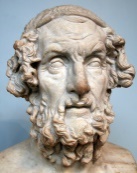 December 7th –December 15th     
Humanities (3) Mr. HaflinA Look Ahead: Essay #6 due Thursday, 12/21. Finishing Mythology, and starting The OdysseyB BlockThursdayDecember 7th Day 1ClassworkCreate-A-Myth (Essay #5) due GC and TII checkContinue Reading “Perseus”Answering “Perseus Questions Hero CycleBegin Reading “Bellerophon”Homework  Please finish reading “Bellerophon” and answer the questions with page citations for tomorrowFridayDecember 8th Day 2Midterm Ends!ClassworkReviewing “Bellerophon” QuestionsHero Cycle Review“Every Story is the Same”Homework  Please study the “Hero” PowerPoint, study guide questions, and the Hero Cycle for a quiz on MondayMondayDecember 11th Day 3ClassworkGreek Heroes QuizAssign Greek Mythology Review and “Women in Mythology” ChartWorking in Groups on the ChartHomework  Please finish filling out the “Women in Mythology” Chart for tomorrowTuesdayDecember 12th Day 4Winter Band Concert—7 PMClassworkReview “Women in Mythology” ChartAssign Women in Mythology Essay #6Creating Thesis StatementsWorking on Idea TreesHomework  Please fill out the Idea Tree for tomorrow’s classWednesday December 13th Day 5ClassworkReviewing Idea TreesLooking at a Sample Introduction (one good, one bad)ENGL Chromebooks for Introduction Work (HW check)Homework  Please complete the introduction for Friday’s class on Google Classroom (no print)ThursdayDecember 14th Day 6Mr. Haflin—out!No Class TodaySame HW as Day 5FridayDecember 15th Day 7ClassworkReview Requirements for DPsENGL Chromebooks for Drafting of Developing Paragraph #1Homework  Please type and PRINT the introduction and DP #1 for Monday’s class on Google Classroom!